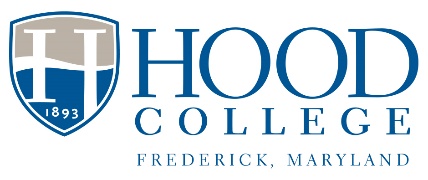 Campus Clear Installation InstructionsRevised 08/06/2020For Apple and Google Mobile DevicesDownload and install the CampusClear App:Apple App Store Download Link:

https://apps.apple.com/app/campusclear/id1516163872?l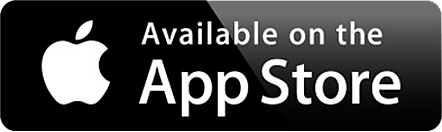 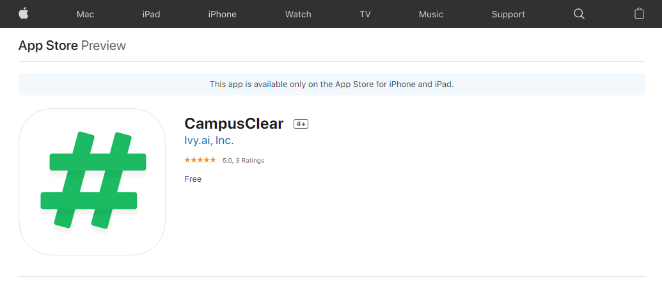 Google Play Store Download Link:
https://play.google.com/store/apps/details?id=com.campusclear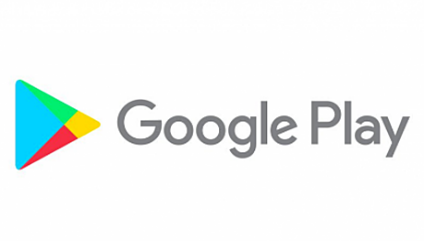 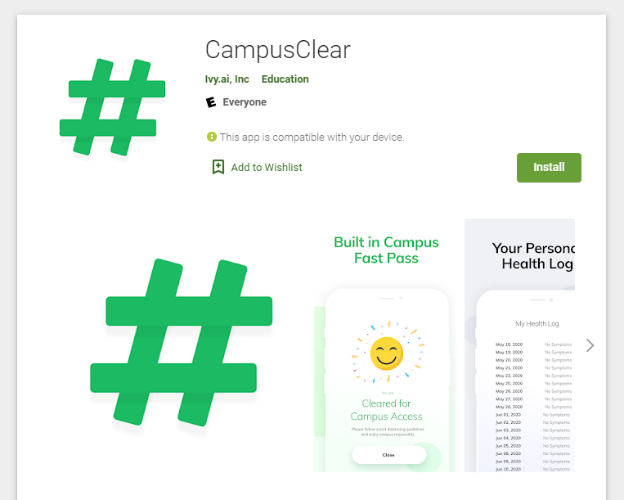 Launch the CampusClear App and review the following terms and conditions.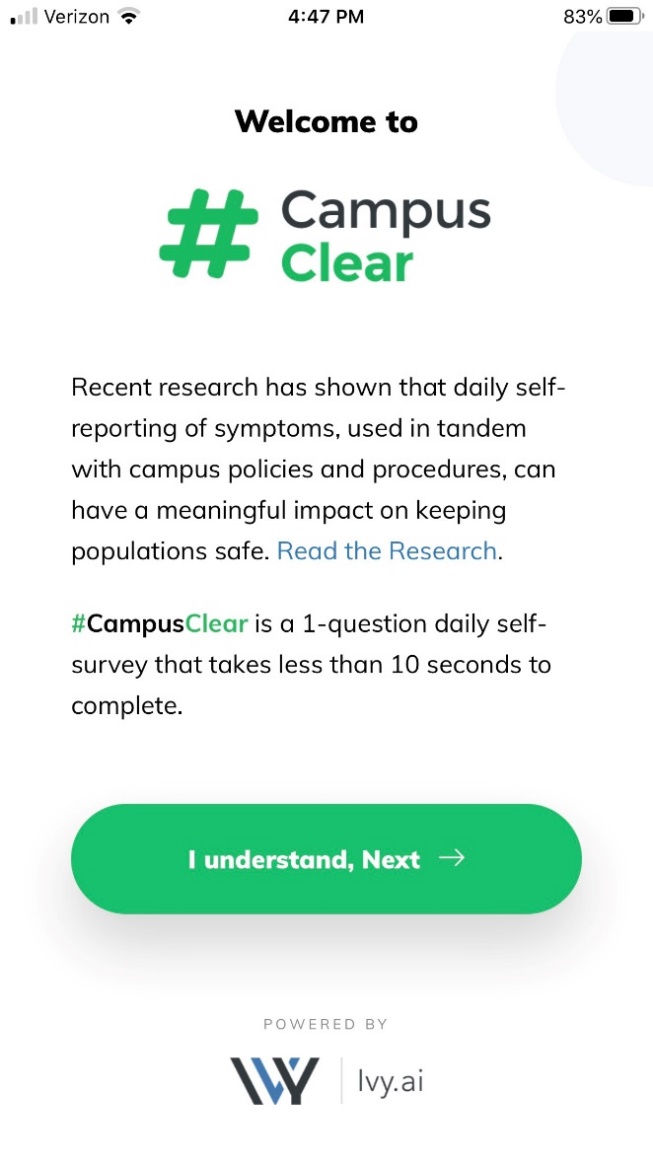 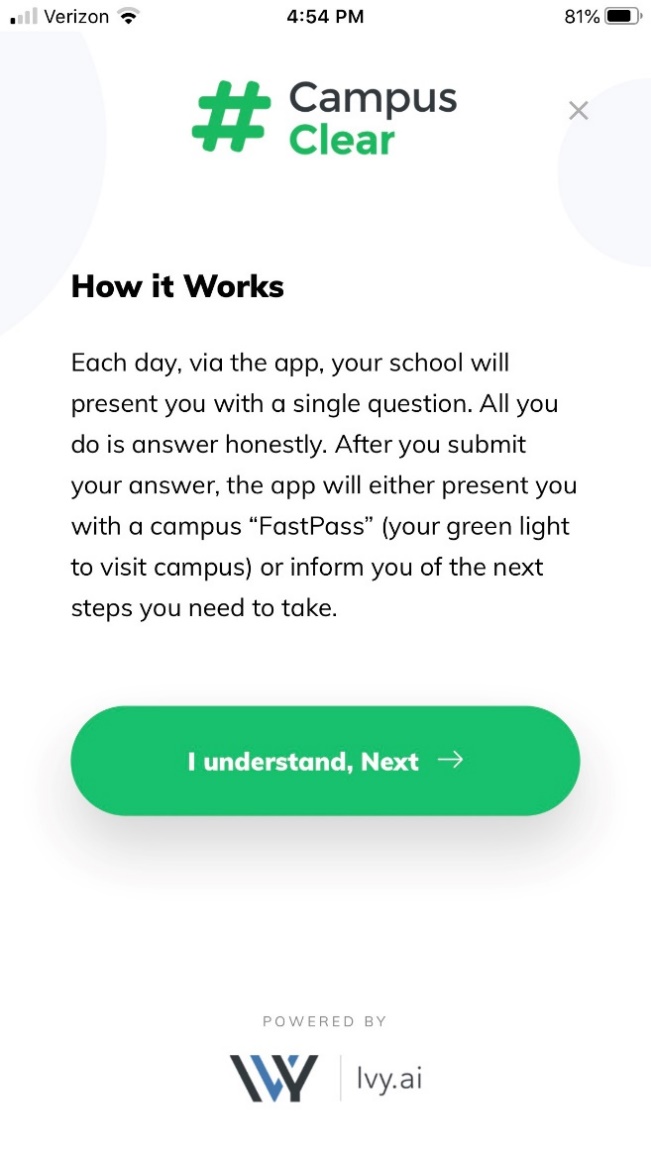 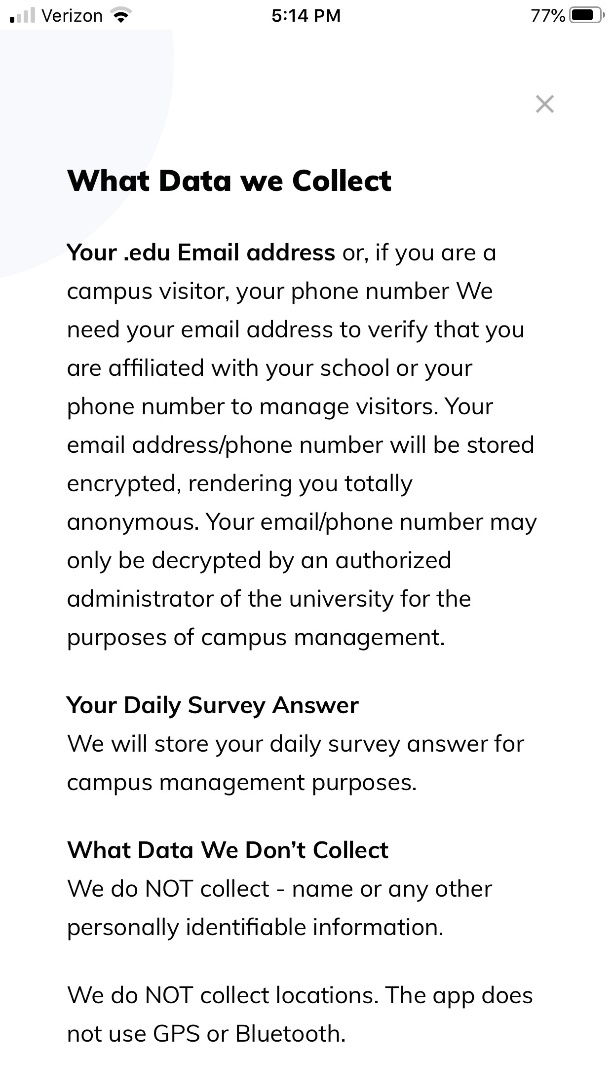 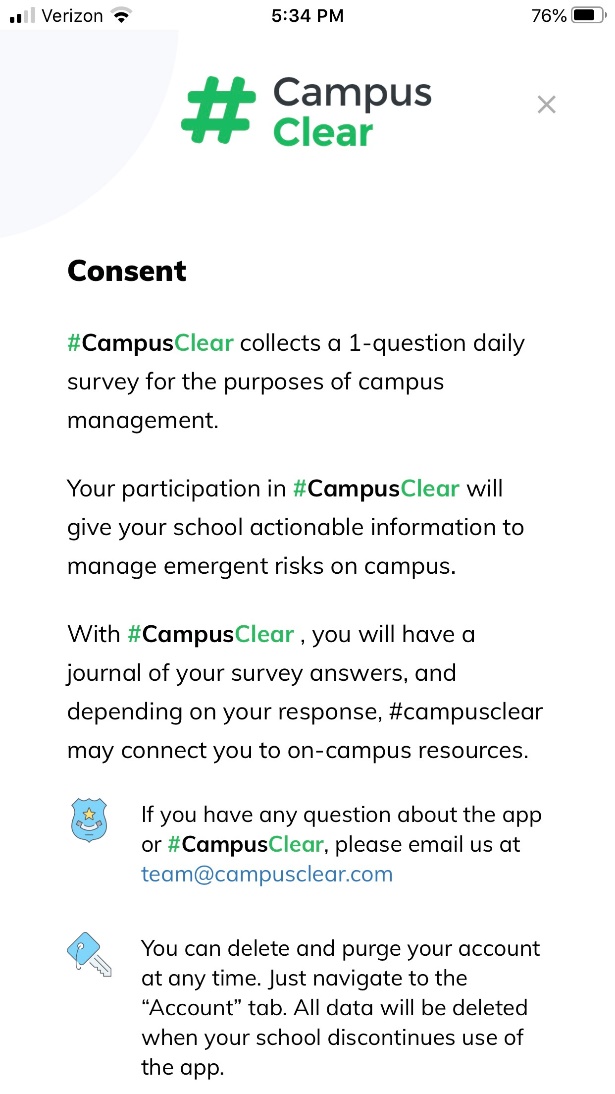 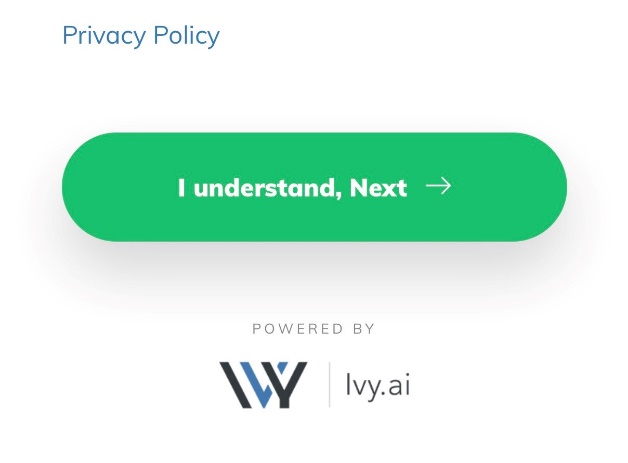 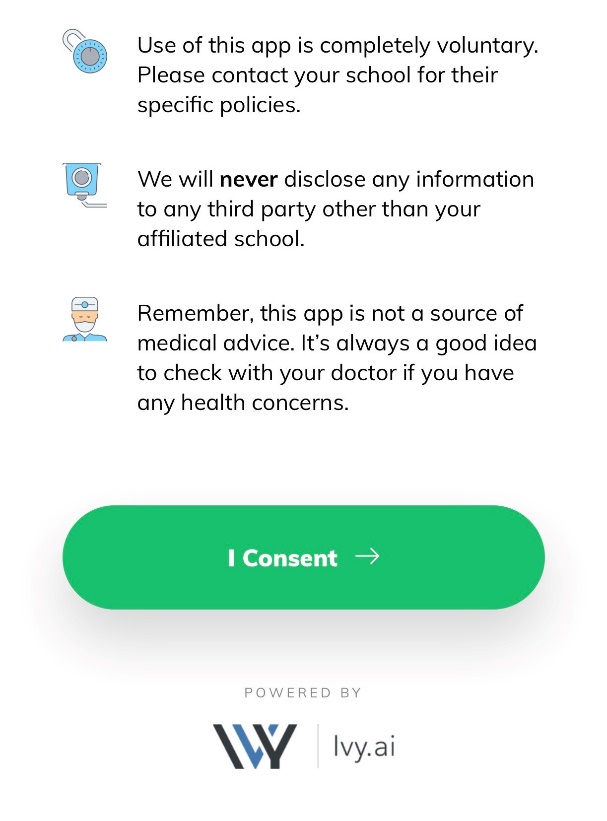 If you are a Hood employee, please select the Employee box.  Click Next.If you are a Hood student, please select the Student box.  Click Next.If you are a Hood visitor (you do not have a Hood user account), please select the Visitor box. Click Next.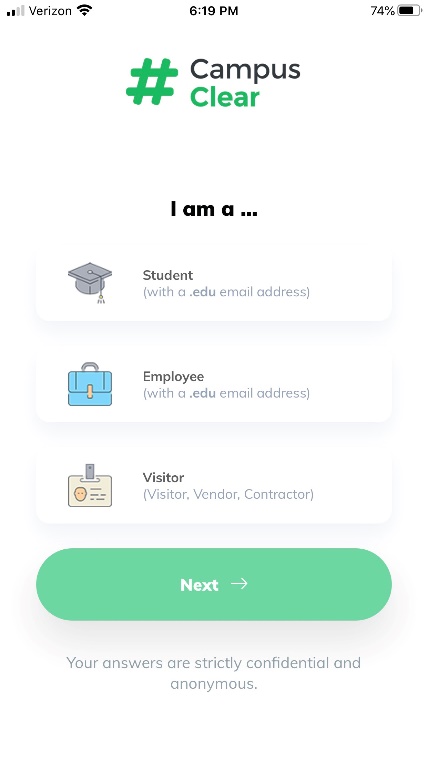 Enter your chosen email address. Click Submit.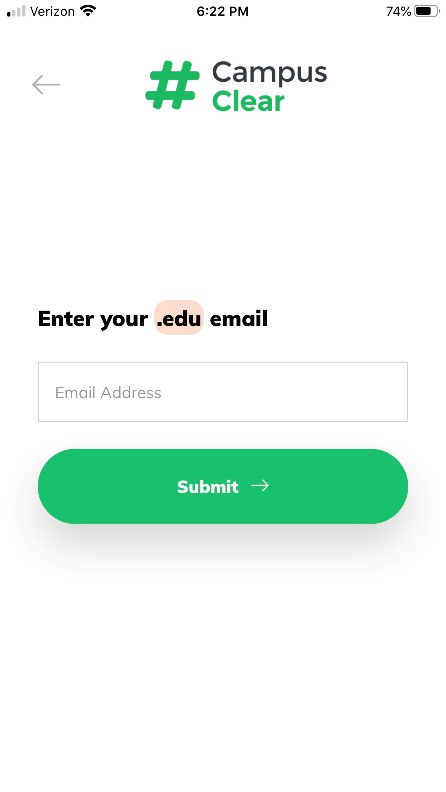 You should receive a confirmation email in the email address specified.  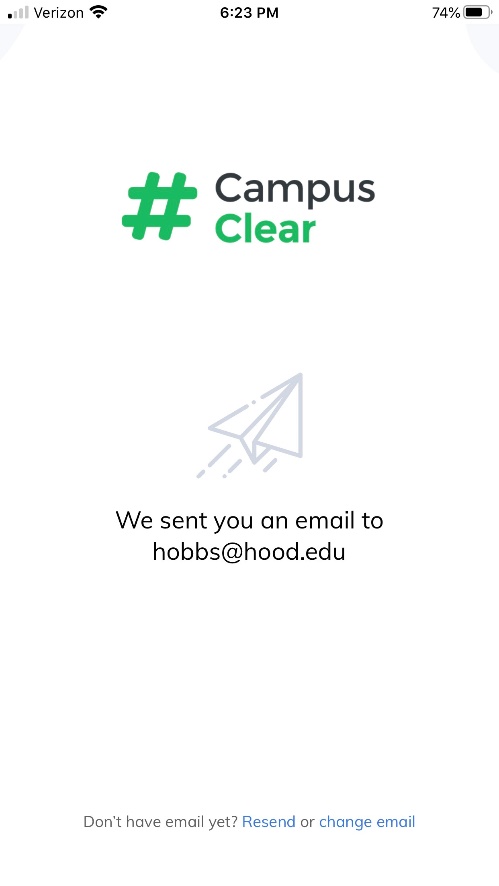 Open the email and click “Confirm email” (see below).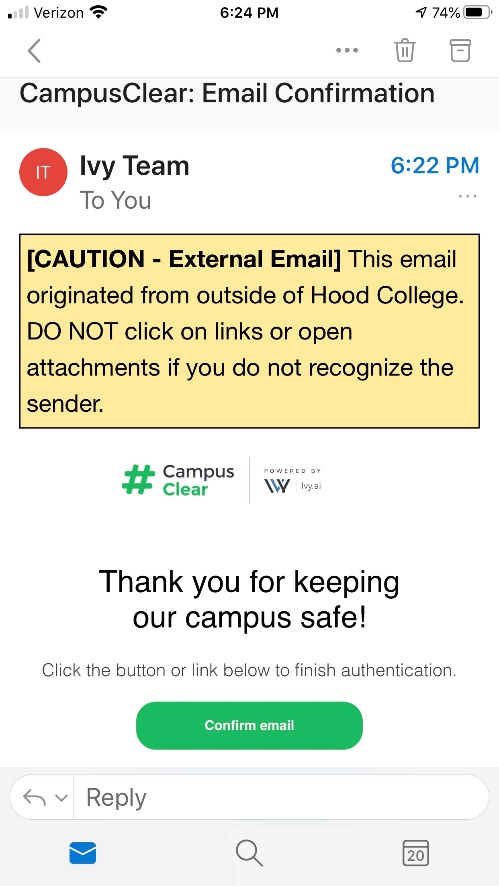 You should receive a validation web page on your device.  The Campus Clear App should now be available for you to use on your device.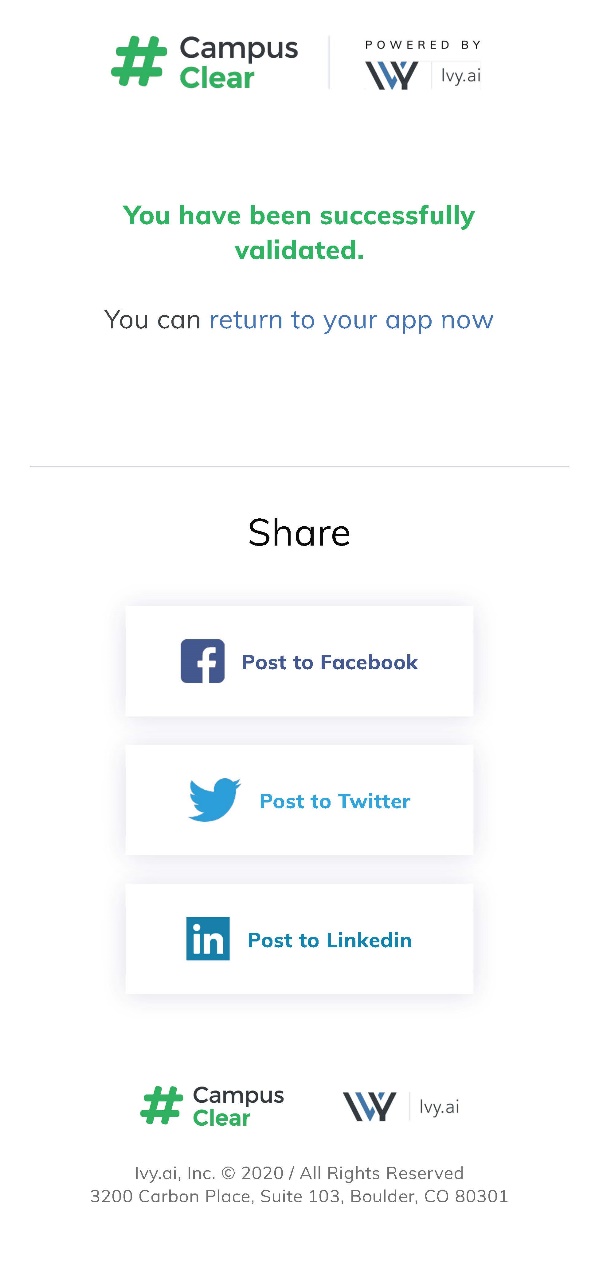 Click Start to take your daily assessment.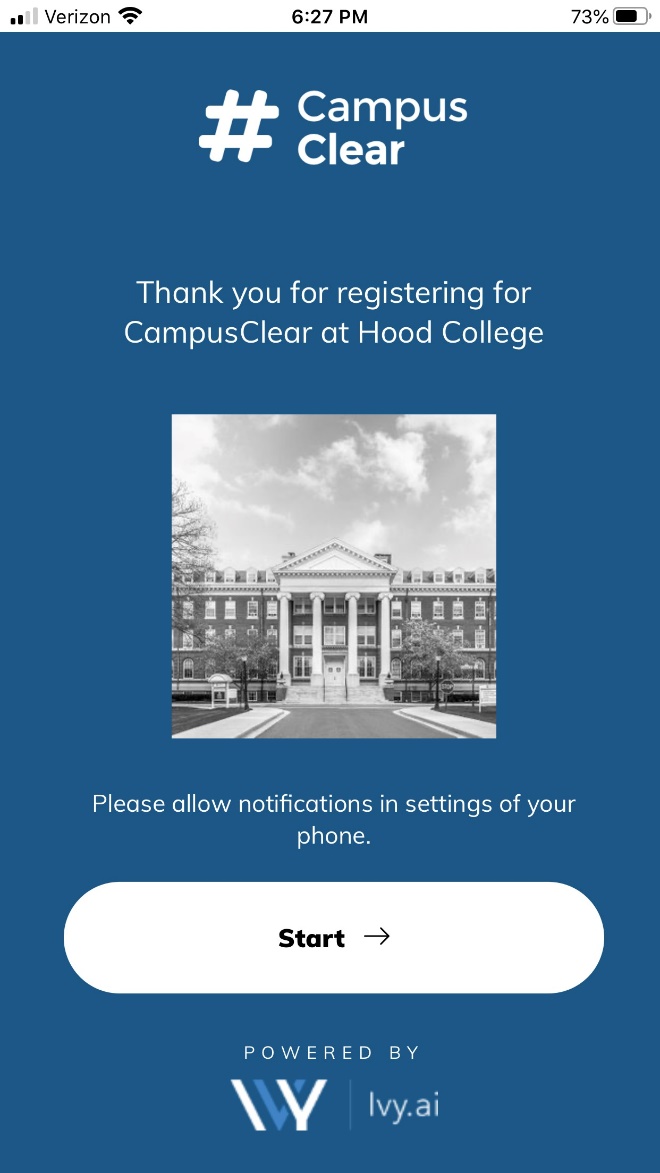 Select all conditions that apply and click See Results.For Web BrowsersOn your browser, click this link to install the Campus Clear App.Review the following terms and conditions.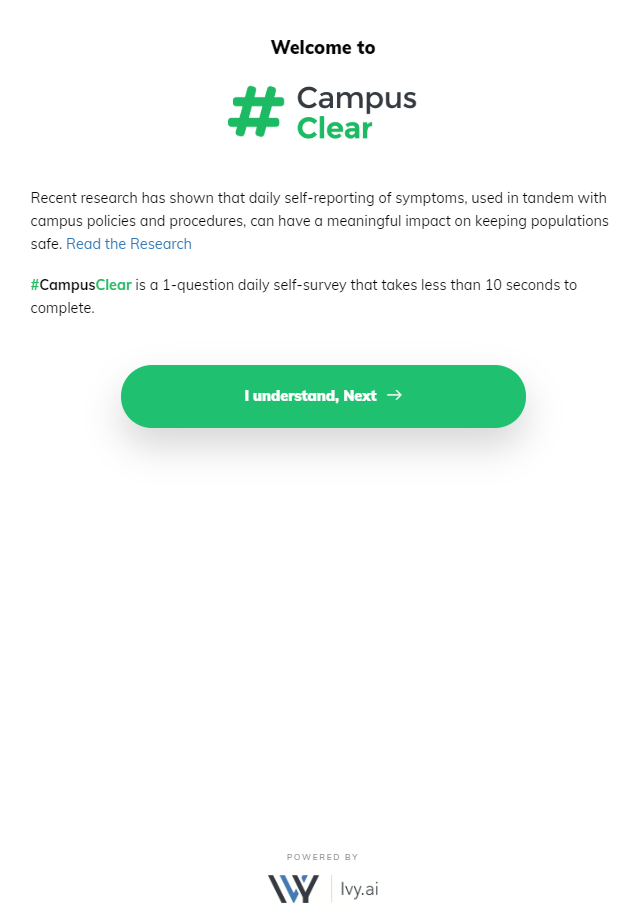 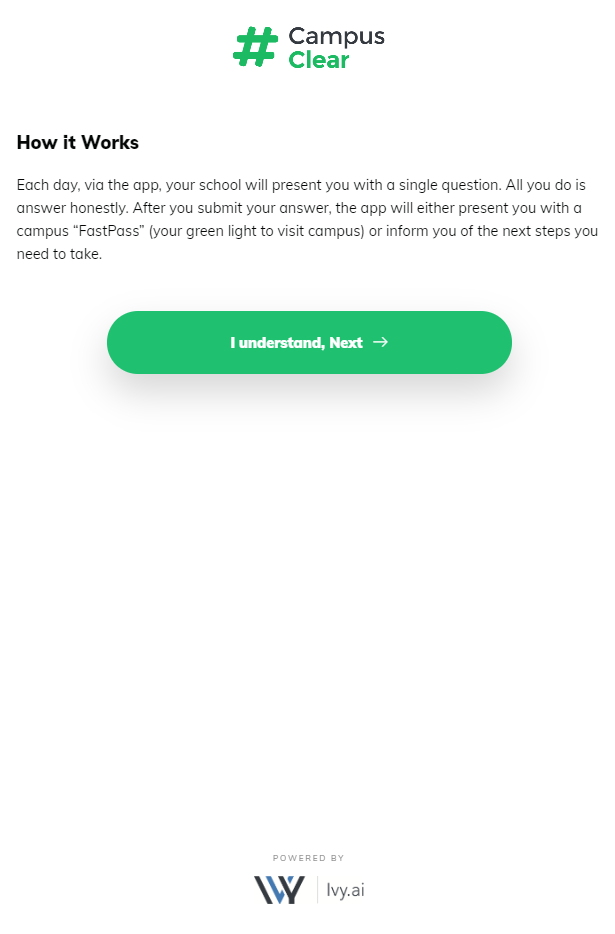 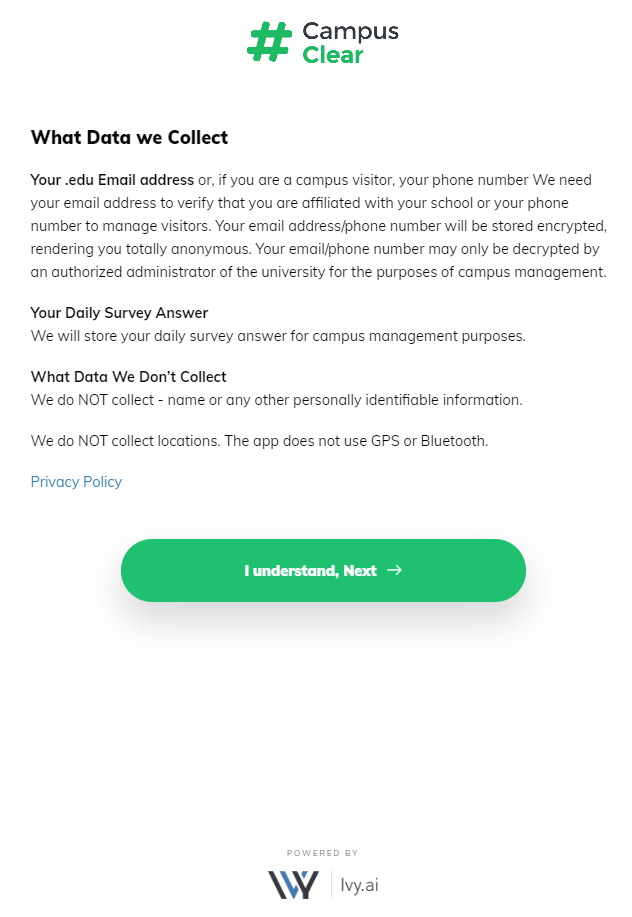 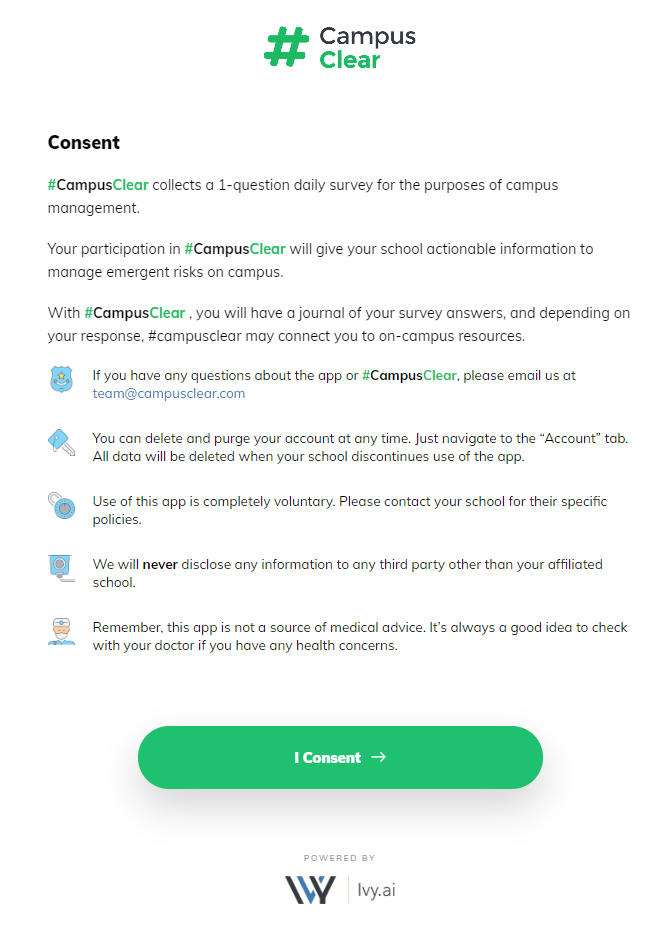 If you are a Hood employee, please select the Employee box.  Click Next.If you are a Hood student, please select the Student box.  Click Next.If you are a Hood visitor (you do not have a Hood user account), please select the Visitor box. Click Next.Enter your chosen email address. Click Submit.You should receive a confirmation email in the email address specified.  Open the email and click “Confirm email” (see below).You should receive a validation web page on your computer browser.  The Campus Clear App should now be available for you to use on your computer.Click Start to take your daily assessment.Select all conditions that apply and click See Results.